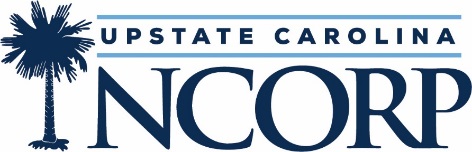 Community Required Assurances Verification DocumentThe following Assurances are required to be attested by each Community Responsible Investigator to meet the requirements of the NCORP Grant UG1CA239762.  Assurance period August 1, 2019 – July 31, 2025.  These Assurances are required to be re-asserted for each new awarded grant.I have received our Organization’s Policies, Procedures and our NCORP research operations and will attest compliance with the above requirements.________________________________________		___________________Signature of Community Responsible Investigator		Date________________________________________Community NameAssurancesReferenceAttestation(Yes/No)Smoke-Free/Tobacco-Free WorkplaceNIH GPS Section 4.1.29Drug-Free WorkplaceNIH GPS Section 4.1.7Standards of ConductNIH GPS Section 4.1.30Inclusion of Women/Minorities as Subjects in Clinical Research and Reporting Sex/Gender, Racial and Ethnic ParticipationNIH GPS Section 4.1.15.8Lobbying-Appropriation ProhibitionNIH GPS Section 4.2.6Limited English ProficiencyNIH GPS Section 4.1.2.5Research MisconductNIH GPS Section 4.1.27Inclusion of Children as Subjects in Clinical ResearchNIH GPS Section 4.1.15.7Controlled SubstancesNIH GPS Section 4.1.5Data and Safety MonitoringNIH GPS Section 4.1.15.6Dissemination of False or Deliberately Misleading Information (Appropriation Mandate)NIH GPS Section 4.2.3Acknowledgment of Federal Funding (Appropriation Mandate)NIH GPS Section 4.2.1Certificates of ConfidentialityNIH GPS Section 4.1.4.1Clinical Trials.govNIH GPS Section 4.1.3Humans Subjects ProtectionsNIH GPS Section 4.1.15Financial Conflict of InterestNIH GPS Section 4.1.10Federal Information System Security Management ActNIH GPS Section 4.1.9Age Discrimination Act of 1975NIH GPS Section 4.1.2.4Civil Rights Act of 1964 (Title VI)NIH GPS Section 4.1.2.1Health Insurance Portability and Accountability Act (HIPAA)NIH GPS Section 4.1.4.3Debarment and SuspensionNIH GPS Section 4.1.6Education Amendments of 1972 (Title IX)NIH GPS Section 4.1.2.2Rehabilitation Act of 1973 (section 504)NIH GPS Section 4.1.2.3 7 10.10.1Lobbying (Federalwide Certification)NIH GPS Section 4.1.17